ZAPOWIEDZIDo zawarcia sakramentu małżeństwa przygotowują się następujące osoby: Mariusz Korolczuk, kawaler ze Starego Pawłowa, par. tut. i Agnieszka Dorota Rutkowska, panna z Białej Podl., par. św. Anny – ZAPOWIEDŹ 1Niedziela Chrztu PańskiegoEwangelia wg św. Marka 1,7-11.Jan Chrzciciel tak głosił: «Idzie za mną mocniejszy ode mnie, a ja nie jestem godzien, aby się schylić i rozwiązać rzemyk u Jego sandałów.
Ja chrzciłem was wodą, On zaś chrzcić was będzie Duchem Świętym».
W owym czasie przyszedł Jezus z Nazaretu w Galilei i przyjął od Jana chrzest w Jordanie.
W chwili gdy wychodził z wody, ujrzał rozwierające się niebo i Ducha jak gołębicę zstępującego na siebie.
A z nieba odezwał się głos: «Ty jesteś moim Synem umiłowanym, w Tobie mam upodobanie».Niedziela Chrztu Pańskiego1. Taca z ostatniej niedzieli na ogrzewanie bazyliki wyniosła 2745 zł.2. W czwartek 14 stycznia rozpoczyna się nowenna przed 146 rocznicą śmierci Męczenników Podlaskich, na którą zapraszamy do Pratulina codziennie na godz.19.15. Msza  św.  odpustowa  na  zakończenie  nowenny  będzie  sprawowana 23 stycznia  o  godz. 12.00  pod  przewodnictwem  ks.  b-pa Kazimierza  Gurdy.3. W następną niedzielę o godz. 10.30 w kościele odbędzie się kolejna katecheza dla narzeczonych.4. 18 stycznia rozpoczyna się Tydzień Modlitw o Jedność Chrześcijan,  który  potrwa do  25  stycznia.5. W imieniu Pana Organisty pragniemy poinformować, że od najbliższej niedzieli Godzinki będą śpiewane rano przed pierwszą Mszą o godzinie 7.30. Serdecznie zapraszamy wszystkich chętnych na to nabożeństwo.6. Bóg zapłać za ofiary na odrestaurowanie kościoła św. Jana Chrzciciela: Rafał Brzeziński z ul. Siedleckiej – 200 zł, Tomasz Izdebski z ul. Sienkiewicza – 100 zł, Krystyna Sobczuk z ul. Bialskiej – 100 zł, Anna i Piotr Caruk z Werchlisia – 200 zł, Anna Pisaruk z Błonia – 200 zł, bezimienna z ul. Bakaliowej – 100 zł, Agnieszka Semeniuk z Werchlisia – 200 zł, Mikołaj Abramczuk z Łukowisk – 100 zł, bezimienna z Wygody – 200 zł, Andrzej Hołaj z ul. Łosowicza – 100 zł, Zdzisław Bożemój z Granny – 100 zł, Radosław i Marlena Ziółkowscy z Mińska Mazowieckiego – 100 zł, Agata i Ryszard Wedziuk z ul. Bandosa – 100 zł7. Bóg zapłać za ofiary na rewitalizację cmentarza: Anna Brzezińska z ul. Siedleckiej – 100 zł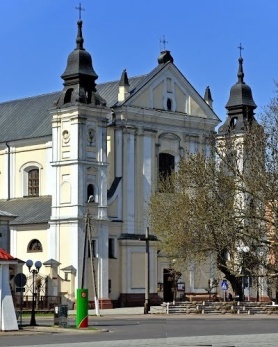 10 stycznia 2021 r.W CIENIU BazylikiPismo Parafii Trójcy św. w Janowie Podlaskim-do użytku wewnętrznego-PONIEDZIAŁEK – 11 styczniaPONIEDZIAŁEK – 11 stycznia7.001. +Walentynę Czerewko – of. Zdzisław Bożemój z siostrą Haliną2. +Włodzimierza, Władysławę, Wandę, Lucynę, Zygmunta, Janinę, Stanisława – of. Rodzina3. O zdrowie dla Beaty MisiejukWTOREK – 12 styczniaWTOREK – 12 stycznia7.00 1. +Matyldę Laszuk – of. Pracownicy firmy Agrotechnika z rodzinami2. +Otolię w (r.), Dominika, Franciszka, Bolesława, Edwarda, Ryszarda, zm z rodz Bieńków, Krasuskich, Zbuckich, Sitkowskich – of. Irena KrasuskaŚRODA – 13 styczniaŚRODA – 13 stycznia7.00 1. W intencji uczestników nowenny do MBNP2. O zdrowie dla sióstr z KRK zel. Jadwigi Omelaniuk3. (poza par.) W intencji dzieci objętych modlitwą z Róży Różańcowej RodzicówCZWARTEK – 14 styczniaCZWARTEK – 14 stycznia7.001. W intencji Ojca Świętego Franciszka, ks. bpa Kazimierza, ks. bpa Grzegorza, ks. bpa Piotra, księży misjonarzy, księży pochodzących i pracujących w naszej parafii, brata Piotra i Mariusza – of. Apostolat Margaretka2. +Wandę Matyjasiak – of. KRK zel. Jadwigii OmelaniukPIĄTEK – 15 styczniaPIĄTEK – 15 stycznia7.001. +Jana, Janinę, Józefa, Kazimierza, zm z rodz Wawryniuków – of. Janina Jaroszuk2. +Weronikę Stefaniuk – of. Zespół PawłowiankiSOBOTA – 16 styczniaSOBOTA – 16 stycznia7.001. +Andrzeja Sterniczuka w (r.) – of. żona2. Dz – bł za okazane łaski z prośbą o błogosławieństwo dla całej rodzinyNIEDZIELA – 17 styczniaNIEDZIELA – 17 stycznia8.001. +Waldemara Ziomkowskiego w (r.) – of. Rodzina2. +Kazimierza Demianiuka w (r.), zmarłych rodziców z obu stron9.301. +Dariusza w (r.), zm z rodz Mrozów i Starostków – of. Helena2. +Edwarda Marciniuka w 12 r., zm z rodz Marciniuków i Torenców – of. Rodzina3. (poza par.) +Mariannę, Józefa, Edwarda, Teresę, Stanisława, zm z rodz Mazulisów i Skrodziuków11.301. W intencji parafian2. +Józefa Kosika w 1 r. – of. rodzina17.00+Arkadiusza Nikoniuka – of. przyjaciele